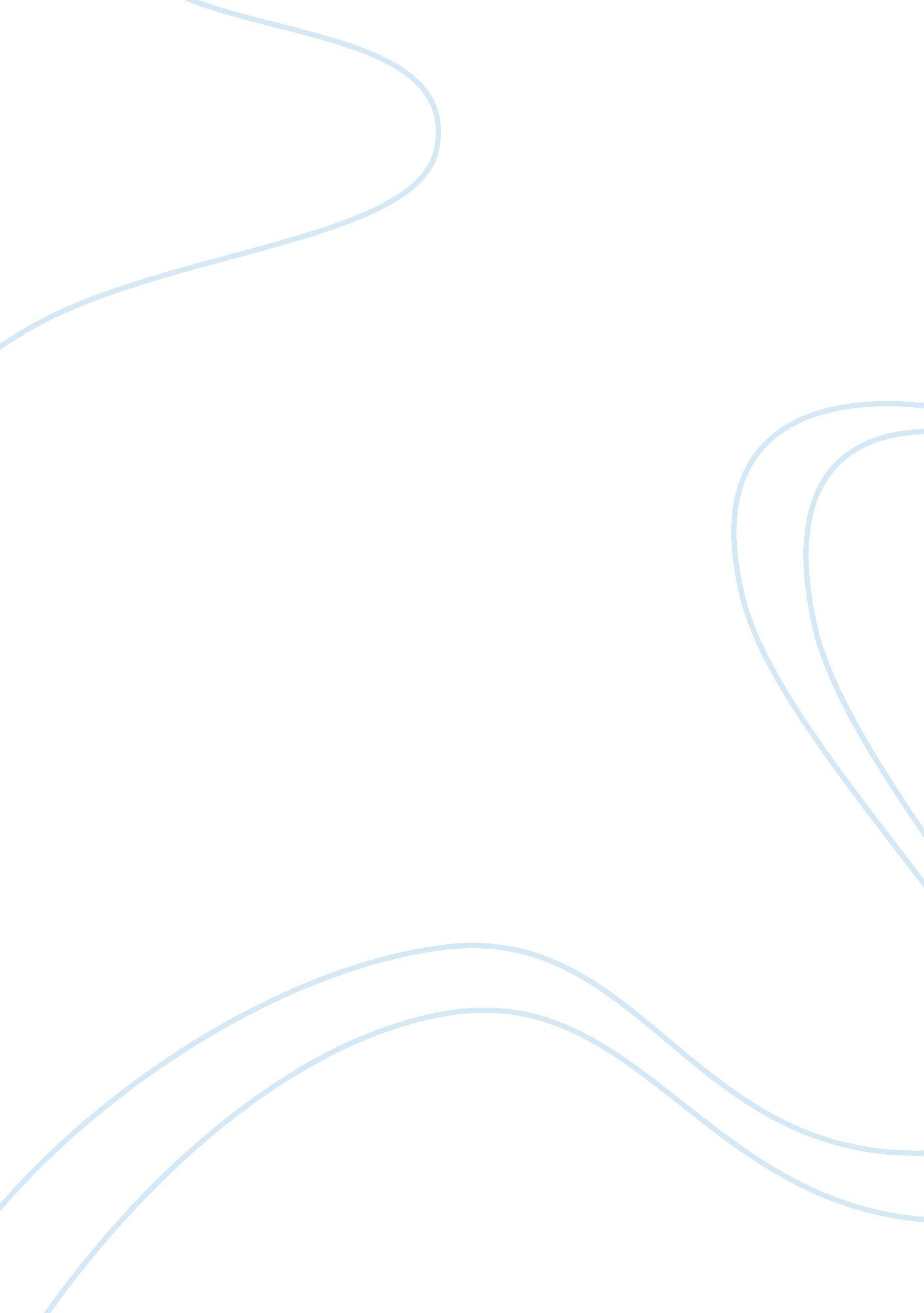 For the ucas application (uk universities)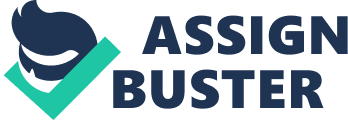 Personal ment for the UCAS application (UK Universities) Chemical engineering has been perceived by many as quite a challenging course but I choose to look at it as one of the most rewarding careers there are in the world today. As an individual, I have always had an interest in pursuing a course that is plainly based on mathematics and sciences since I had always been good in science and mathematics subjects in my earlier school. In this case, chemical engineering happens to be one of such courses for it plainly revolves around chemistry, biology, physics, material science and mathematics. Today, the chemical industry is a major driver of the world’s major economies with new innovations, new discoveries particularly in electronic devices, new technologies in food and clothing industries and flow of new medicines to different healthcare facilities of the world. I want to be part of this industry for I have always wanted to work where I can positively impact the lives of people. 
I wish to study in the UK since most of my friends have pursued their international studies in the UK based Universities and have highly recommended me to join these international institutions where all are welcome and where world-class teaching takes place. I have also been doing my own research on the best place to undertake my course and I have discovered that UK is that best place for UK education is one of the few recognized by governments, universities and employers in all corner of the world. Also, universities ranked as best in the world are based here in the UK. 
I am sponsored by SABIC Company which is one of the major manufacturing companies in Saudi Arabia and the largest public company listed in Middle East specializing in industrial polymers, chemicals and intermediates, metals and even fertilizers. Basically, I am a part of this company hence this career does not only match my strengths but also my future interests. I therefore feel that pursuing chemical engineering perfectly suits my job and will allow me to utilize my talents in the best way as I acquire the needed skills and knowledge to lead SABIC Company to even becoming a better chemical manufacturer and maintaining its ground as a world major chemical manufacturing company. 
I am practically a very social person and I love meeting and making new friends. Therefore, apart from having reading as my leisure interests, I love visiting museums and national archives. A visit to the museum and national archives makes me feel satisfied. I also love outdoor activities and sporting activities. Eating out, walking in the parks, climbing, hiking and exploring the countryside are more of passions to me than leisure activities. I am not so much into sports but I love horseback riding. 
I have undertaken the international English Language Testing System (IELTS) of which I did pass in the following: speaking, reading, listening and writing skills with a 6 in all of them. I am also a first learner and when given this particular chance to study in the UK I will be committed to expanding my knowledge and skills in English. In this case, I will pursue an extra course in English to further make me an excellent English speaker not just for the purpose of learning but also as a result of the fact that English language today is of great importance in the global business arena (Genç and Bada, 2010, p. 142-152). 
Bibliography 
Genç, Bilal and Bada, Erdoğan. 2010. English as a World Language in Academic Writing. The 
Reading Matrix, Volume 10, Number 2, pp. 142-152. 